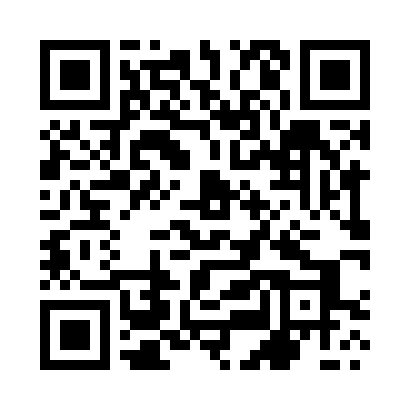 Prayer times for Balupiany, PolandWed 1 May 2024 - Fri 31 May 2024High Latitude Method: Angle Based RulePrayer Calculation Method: Muslim World LeagueAsar Calculation Method: HanafiPrayer times provided by https://www.salahtimes.comDateDayFajrSunriseDhuhrAsrMaghribIsha1Wed2:144:5312:285:388:0510:342Thu2:134:5112:285:408:0610:353Fri2:124:4912:285:418:0810:364Sat2:124:4612:285:428:1010:365Sun2:114:4412:285:438:1210:376Mon2:104:4212:285:448:1410:387Tue2:094:4112:285:458:1610:398Wed2:084:3912:285:468:1710:399Thu2:074:3712:275:478:1910:4010Fri2:074:3512:275:488:2110:4111Sat2:064:3312:275:498:2310:4212Sun2:054:3112:275:508:2410:4213Mon2:044:2912:275:518:2610:4314Tue2:044:2812:275:528:2810:4415Wed2:034:2612:275:538:3010:4516Thu2:024:2412:275:548:3110:4517Fri2:024:2312:275:558:3310:4618Sat2:014:2112:285:568:3510:4719Sun2:014:2012:285:578:3610:4820Mon2:004:1812:285:588:3810:4821Tue1:594:1712:285:598:4010:4922Wed1:594:1512:286:008:4110:5023Thu1:584:1412:286:018:4310:5024Fri1:584:1212:286:028:4410:5125Sat1:584:1112:286:038:4610:5226Sun1:574:1012:286:038:4710:5327Mon1:574:0912:286:048:4810:5328Tue1:564:0812:286:058:5010:5429Wed1:564:0612:296:068:5110:5530Thu1:564:0512:296:078:5210:5531Fri1:554:0412:296:078:5410:56